Speech 1315.88 Public Speaking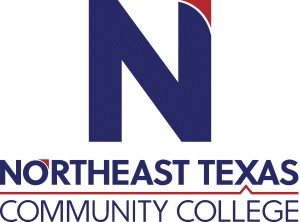 Course Syllabus: Fall 2021 (16 WEEK Dual Credit)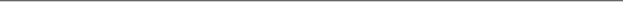 “Northeast Texas Community College exists to provide responsible, exemplary learning opportunities.”Shannon BarkerEmail: scbarker@ntcc.edu  (you should receive a response within 24 hours)This syllabus is an agreement between the instructor and the student.Information relative to the delivery of the content contained in this syllabus is subject to change. Should that happen, the student will be notified by the instructor.Course Description: 3 credit hours. Application of communication theory and practice to the public speaking context, with emphasis on audience analysis, speaker delivery, ethics of communication, cultural diversity, and speech organizational techniques to develop students’ speaking abilities, to effectively evaluate oral presentations.Prerequisite(s): Eligibility to enroll in INRW 0302Student Learning Outcomes:Upon successful completion of this course, students will:Demonstrate an understanding of the foundational models of communication.Apply elements of audience analysis.Demonstrate ethical speaking and listening skills by analyzing presentations for evidence and logicResearch, develop and deliver extemporaneous speeches with effective verbal and nonverbal techniques.Demonstrate effective usage of technology when researching and/or presenting speeches.Identify how culture, ethnicity and gender influence communication.	Develop proficiency in presenting a variety of speeches as an individual or group (e.g. narrative, informative or persuasive).Evaluation/Grading Policy:GRADING: (4) Speech Average = 35%Exam Average = 25%Outline Average = 20%(CONNECT) Chapter Activities Average = 15%(4) Discussion Question Average= 5%FINAL GRADE = 100%Grades will be returned to the student as follows:Chapter learning activities/exercise grades: immediately3 major exam grades: after the due date has passedSpeech and outline grades with feedback: within 1 week to 10 daysDiscussion forum grades: within 1 weekThe CURRENT AVERAGE posted on the Blackboard course site is not your final grade! It is a calculated grade that represents your current course grade average based on the work you have turned in.  It does not represent the final course grade.  Your final course grade will be calculated at the end of term and will include all required graded work as well as penalties (zero (0) grades) for un-submitted work.Required Instructional Materials:Public Speaking for College & Career 11th ed. by Hamilton Gregory Connect Plus Access Card.You have exclusive access to the e-book and assignments which was included in your tuition and fees. You will register inside the course once it begins. You can find the registration information in the START HERE area of the course.There is no need to purchase anything else for this course. If you decide to drop this course before the 12th class day, you can click the e-book code link in the course and select opt out to get a refund for the e-book. THIS DOES NOT DROP YOU FROM THE COURSE OR REFUND YOU FOR THE COURSE.Publisher: McGraw Hill  
ISBN Number: 978-1-259-89988-1 GREGORY / PUBLIC SPEAKING DIGITAL TEXT W/CONNECTOptional Instructional Materials:  NoneMinimum Technology Requirements: Daily high speed internet accessMicrosoft WordPower pointPortable storage device such as a Jump drive/Thumb driveRequired Computer Literacy SkillsRename, delete, organize, and save files.Create, edit, and format word processing and presentation documents.Copy, paste, and use a URL or web address.Download and install programs and plug-ins.Send and receive an email with attachments.Locate and access information using a web search engine.Use a learning management system.Knowledge of video compression and uploadingAttach a fileCourse Structure and Overview:This is a completely online class which means there will be no classroom instruction. This course is taught through NTCC's Blackboard Learn Ultra learning management system. All assignments should always be access through the links provided in Blackboard. Some assignments in this course will automatically take you to McGraw Hill CONNECT which is an online component of the textbook for this course. The assignment will be completed there in CONNECT and then once submitted, you will be taken automatically back to Blackboard.Below is a detailed explanation of how the course works:On the homepage, you will see that the course is divided into 16 weeks. Each week you will be expected to complete certain assignments for that week found in that week's folder. You should expect to spend no less than 3-6 hours a week in this course. Pay close attention to deadlines for graded assignments. Assignments will not be accepted late! Technical difficulties are no excuse for late assignments. Tests/Exams:There will be three major exams for this course. These are timed exams. You will have 4 hours to complete the exam once you begin and you may use the e book.  Each exam is approximately 50 questions and covers roughly 5 to 7 chapters depending on the exam. If you miss the window, you will not be able to retake the exam… so pay close attention to deadlines.Assignments:READ the assigned E-book chapters in Public Speaking for College & Career by Hamilton Gregory in each week’s folder by clicking on the SMARTBOOK (SM) link. You are required to watch video clips and complete assignments found in each chapter folder.  As you click on the folder for any certain week's assignments, you will be taken to the McGraw Hill CONNECT website to view supplemental resources or complete assignments. After you have completed them, you will automatically be taken back to NTCC Blackboard. You have unlimited attempts at the chapter assignments. Please do them over and over until you get the maximum amount of points. You are provided with printable transcripts for all CONNECT video clips.DISCUSSION FORUMS are assigned four different weeks in this course. This is how you get to know your classmates and how I get to know you. These are broad, detailed, discussion type questions that you must post an answer to. You will then need to respond to two of your class mate’s posts for each discussion forum for full credit. Each original post must be at minimum 100 words and each reply must be at minimum of 50 words. Each discussion question is worth 100 points each and will only be graded if all three posts have been completed.  Failure to meet the 3 posts will result in a 0… there is no partial credit.College level grammar, capitalization and punctuation are required… penalties will be applied if a student fails to use college level writing.SPEECHES - You will have one introduction speech and four formal speeches in this course. (You are given ample time to complete these speech assignments once they are assigned) YOU MUST HAVE A STATIONARY VIDEO RECORDING DEVICE to record your speeches. You must have a secure high speech internet connection to function in this course and a knowledge of video file compression. Technical difficulties are no excuse for late submissions!  Each speech will require an audience of at least two (2) adults who can be seen at all times during the videoed speech. The speaker and audience must be on camera at all times. The best way to do this is to have the camera pointed on you where the back of the audiences heads are seen in the video. You will lose 5 points per audience member that is not present. No children under 13 for audience members as they cause distractions. Your speech presentation area must be child and animal free. NO EXCEPTIONS! When you click on the specific Speech assignment, you will be automatically taken to McGraw Hill CONNECT where you can then upload your speech. You will need to record using your own webcam, smartphone or video camera before you access the assignment link. You are required in this course to show a PHOTO ID before you begin each speech video. You will be asked to upload a copy of an official PHOTO ID to establish proof that the person registered for this course is the person completing all course work throughout the semester. You can, either scan in your PHOTO ID to your computer and then attach it to this assignment, or you can snap a picture of your PHOTO ID, email it to yourself and then attach it to this assignment. You can use a state issued driver's license or school issued ID. Please make sure to cover up any other private information on this ID for your protection.  THIS IS NOT OPTIONAL!If you do not upload your presentation by the due date and time, you will receive a zero on your speech and the corresponding outline. You must contact me BEFORE your speech is due if you have an issue or conflict and we will plan for a later date if approved.  I will not accept a video without an outline or an outline without a video. You must have uploaded both assignments to get credit.  Once the speech and peer review due dates have passed, a zero will show a placeholder until it is graded.PEER REVIEWS - You will also be required to listen to two of your classmate's speeches and submit an online peer review of them for each graded SPEECH in this course. An evaluation rubric will be provided for you through McGraw Hill CONNECT. This peer review is part of your overall speech grade for that specific speech assignment. Please provide constructive comments and positive feedback in the "general comments" section below the rubric. You must log straight into Connect to access the Peer Reviews.OUTLINES - Each speech will require a COMPLETE SENTENCE OUTLINE which you will submit using the provided assignment link when the speech is due. This outline is what you use to build your speech and organize your ideas. You will use the OUTLINE TOOLS found in the menu bar on the homepage to create your outlines. You will never type out your speeches in paragraph form in this course. We use a Complete Sentence Outline only. You will learn how to do this by reading the E-book Chapter 12 on OUTLINING THE SPEECH and competing the learning activities for this chapter. Chapters 10, 11 and 5 will also reinforce your understanding of the outlines.Student Responsibilities/Expectations:This course requires daily computer and internet access and a minimum of 3 to 6 hours per week. Any assignment submitted that contains plagiarism will earn an automatic zero and further action may be taken. Again, late speeches will receive a zero and technical difficulties are no exception. The Speech VIDEO and OUTLINE must both be submitted to get graded. One will not be accepted without the other.You will find an NTCC Student Academic Support and Student Services tab at the top of the Homepage. Please take time to look through what support and help is offered there.Communications:  EMAIL: Please check your NTCC email EVERYDAY. Email is the official form of communication used here at NTCC.  All emailed questions to the instructor will be responded to within 24 hours, but usually within a few hours when possible. I will normally respond to you at least acknowledging that I received your inquiry and will answer as soon as possible.MICROSOFT TEAMS NOTIFICATIONS: You are required in this course to download and use Microsoft TEAMS.  Please follow the instructions exactly as printed on the instructions in the START HERE folder in Blackboard. This gets information out to students quickly.  This will enable you to receive important class notifications and reminders from me other than through email so that you will not miss out on any assignment changes or important updates.   Please continue to check your NTCC email daily.  Please download TEAMS to your smartphone and to your laptop.ANNOUNCEMENTS: These can be found in Blackboard under the course link on your Bb homepage. Please make sure you are reading any announcements thoroughly when they are posted there.Institutional/Course Policy:If you do not upload your presentation by the due date and time, you will receive a zero on your speech and the corresponding outline. You must contact me BEFORE your speech is due if you have an issue or conflict and we will plan for a later date if approved.  You are only allowed one late submission speech for the semester. NTCC Academic Honesty/Ethics Statement:Students are expected to complete course work in an honest manner, using their intellects and resources designated as allowable by the course instructor. The college expects all students to engage in academic pursuits in a manner that is beyond reproach. Students are expected to maintain complete honesty and integrity in their academic pursuit. Students are responsible for addressing questions about allowable resources with the course instructor. Academic dishonesty such as cheating, plagiarism, and collusion is unacceptable and may result in disciplinary action. Refer to the student handbook for more information on this subject. NTCC upholds the highest standards of academic integrity. This course will follow the NTCC Academic Honesty and Academic Ethics policies stated in the Student Handbook.  Refer to the student handbook for more information on these subjects.ADA Statement:It is the policy of NTCC to provide reasonable accommodations for qualified individuals who are students with disabilities. This College will adhere to all applicable federal, state, and local laws, regulations, and guidelines with respect to providing reasonable accommodations as required to afford equal educational opportunity. It is the student’s responsibility to request accommodations. An appointment can be made with the Academic Advisor/Coordinator of Special Populations located in Student Services and can be reached at 903-434-8264. For more information and to obtain a copy of the Request for Accommodations, please refer to the NTCC website - Special Populations.  Family Educational Rights and Privacy Act (FERPA):The Family Educational Rights and Privacy Act (FERPA) is a federal law that protects the privacy of student education records. The law applies to all schools that receive funds under an applicable program of the U.S. Department of Education. FERPA gives parents certain rights with respect to their children’s educational records. These rights transfer to the student when he or she attends a school beyond the high school level. Students to whom the rights have transferred are considered “eligible students.” In essence, a parent has no legal right to obtain information concerning the child’s college records without the written consent of the student. In compliance with FERPA, information classified as “directory information” may be released to the general public without the written consent of the student unless the student makes a request in writing. Directory information is defined as: the student’s name, permanent address and/or local address, telephone listing, dates of attendance, most recent previous education institution attended, other information including major, field of study, degrees, awards received, and participation in officially recognized activities/sports.Alternate Operations During Campus Closure and/or Alternate Course Delivery Requirements In the event of an emergency or announced campus closure due to a natural disaster or pandemic, it may be necessary for Northeast Texas Community College to move to altered operations. During this time, Northeast Texas Community College may opt to continue delivery of instruction through methods that include,but are not limited to: online through the Blackboard Learning Management System, online conferencing, email messaging, and/or an alternate schedule.  It is the responsibility of the student to monitor NTCC’s website (http://www.ntcc.edu/) for instructions about continuing courses remotely, Blackboard for each class for course-specific communication, and NTCC email for important general information.Additionally, there may be instances where a course may not be able to be continued in the same delivery format as it originates (face-to-face, fully online, live remote, or hybrid).  Should this be the case, every effort will be made to continue instruction in an alternative delivery format.  Students will be informed of any changes of this nature through email messaging and/or the Blackboard course site.Tentative Course Timeline (*note* instructor reserves the right to make adjustments to this timeline at any point in the term):ASSIGNMENT DUE DATES WEEK 1
FRI  8/27          Discussion #1 WEEK 2FRI 9/3              Introduction Speech 
All online assignments for the following chapters: 
Ch. 1 Introduction to Public Speaking 
Ch. 2 Managing NervousnessWEEK 3FRI 9/10         All online assignments for the following chapters: 
                            Ch. 10 The Body of the Speech
                            Ch. 11 Introductions and Conclusions
                            Ch. 12 Outlining the Speech
WEEK 4FRI 9/17           Discussion #2
Ch 3 Listening
Ch. 5   Selecting Topic, Purpose and Central IdeasWEEK 5FRI 9/24        “How To” Video presentation and OutlineSUN 9/26       Peer ReviewsWEEK 6FRI 10/1         EXAM #1 over Chapters 1, 2, 3, 5, 10, 11, 12SUN 10/3        ALL online assignments for the following chapters:  
                           Discussion #3
                          Ch. 4 Reaching the audience
WEEK 7FRI 10/8            ALL online assignments for the following chapters:  
                              Ch.6 Locating Information
                             Ch. 7 Evaluating Information and Avoiding Plagiarism
WEEK 8FRI 10/15        ALL online assignments for the following chapters;
Ch. 8 Supporting your ideas
Ch. 15 Speaking to InformWEEK 9FRI 10/22       SPEECH #2 “PAST EVENT” Video presentation and OutlineSUN 10/24       SPEECH #2 Peer Reviews              ALL online assignments for the following chapters:
             Ch. 9 Presentation Aids  
             Ch. 14 Delivering the speech
WEEK 10FRI  10/29 	EXAM #2 over Chapters 4, 6, 7, 8, 9, 14, 15SUN 10/31   	Discussion #4WEEK 11FRI 11/5           ALL online assignments for the following chapters:
Ch. 13 Wording the speech
Ch. 19 Speaking in GroupsWEEK 12FRI 11/12         ALL online assignments for the following chapters:
Ch. 16 Speaking to persuade
Ch. 17 Persuasive StrategiesWEEK 13FRI 11/19        SPEECH #3 “Persuasive Speech” and OutlineSUN 11/21       SPEECH #3 Peer Reviews;
                             All online assignments for chapter:
                            Ch. 18 Speaking for Special Occasion
WEEK 14FRI 12/3           EXAM #3 over Chapters 13, 16, 17, 18, 19
WEEK 15THURS 12/9      SPEECH #4 “Commemorative” presentation and Outline – NO PEER REVIEWS REQUIRED!